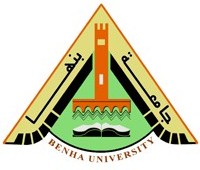 جامعة بنهـــــــــــــــــــا                                                                       كلية الزراعـــــــــــــــــة الدراسات العليا والبحوثــــــــــــــــــــــــــــــ                                                                                                                     اجتمــــــــــــاع                                  لجنة الدراسات العليا عن يوم  الاربعاء    الموافق 15/10/2014                                                            ـــــــــــــــــــــــــــــــــــــانه في يوم االاربعاء   الموافق   15/10/2014 اجتمعت لجنة الدرسات العليا برئاســــــــــــــــــــــــــــــــــة الاستاذ الدكتور / محمود مغربى عراقى عامر  استاذ تربية الدواجن  ووكيل الكلية للدراسات العليا والبحوث بالكلية وبحضور كل من السادة:-  ثم بدأ السيد الاستاذ الدكتور/محمود مغربى عراقى وكيل الكلية لشئون الدراسات العليا والبحوث الاجتماع " بسم الله الرحمن الرحيم " ورحب بالسادة اعضاء اللجنة وتمنى لسيادتهم دوام التوفيق ثم بدأ سيادته النظر فى جدول الاعمال المعروض وعلي ضوء ماعرض اتخذت القررات التالية :اولا : اعادة تشكيل فحص ومناقشة رسائل ماجستيرـــــــــــــــــــــــــــــــــــــــــــــــــــــــــــــــــــــ وافقت اللجنة علي اعادة تشكيل لجنة فحص ومناقشة رسالة الماجستير الخاصة بالطالبة / نجلاء فتحى عطية الفرماوىالمسجل لدرجة الماجستير بقسم الاقتصاد الزراعى  بالكلية دورة   سبتمبر 2007 واللجنة مشكلة من السادة :- (2)ثانيا : فحص ومناقشة رسائل دكتوراهــــــــــــــــــــــــــــــــــــــــــــــــــــــــــــــ وافقت اللجنة علي تشكيل لجنة فحص ومناقشة رسالة الدكتوراه الخاصة بالطالب /  احمد عبد الهادى عبد الحميد  المسجل لدرجة الدكتوراه بقسم الاراضى  بالكلية دورة   سبتمبر 2009 واللجنة مشكلة من السادة :- ـ وافقت اللجنة علي تشكيل لجنة فحص ومناقشة رسالة الدكتوراه الخاصة بالطالبة /   اسماء محمد الطوخى  المسجلة لدرجة الدكتوراه بقسم الاقتصاد الزراعى  بالكلية دورة   سبتمبر 2005 واللجنة مشكلة من السادة :- ـ وافقت اللجنة علي تشكيل لجنة فحص ومناقشة رسالة الدكتوراه الخاصة بالطالب /  احمد محمد الصاوى عبد الرحمن المسجل لدرجة الدكتوراه بقسم  البساتين   بالكلية دورة   سبتمبر 2011 واللجنة مشكلة من السادة :- ـ وافقت اللجنة علي تشكيل لجنة فحص ومناقشة رسالة الدكتوراه الخاصة بالطالب / صبرى محمد السيد الشيمى المسجل لدرجة الدكتوراه بقسم  علوم الاغذية   بالكلية دورة   سبتمبر 2009 واللجنة مشكلة من السادة :- ـ وافقت اللجنة علي تشكيل لجنة فحص ومناقشة رسالة الدكتوراه الخاصة بالطالب / سمير يوسف عبد السيد يوسف المسجل لدرجة الدكتوراه بقسم  علوم الاغذية   بالكلية دورة   سبتمبر 2009 واللجنة مشكلة من السادة :- 						(3)ـ وافقت اللجنة علي تشكيل لجنة فحص ومناقشة رسالة الدكتوراه الخاصة بالطالب /مبروك سيد سيد حسن  المسجل لدرجة الدكتوراه بقسم النبات الزراعى   بالكلية دورة   سبتمبر 2007 وتسجيل جديد بتاريخ 23/11/2008  واللجنة مشكلة من السادة :-ثالثا : منح درجات الماجستيرـــــــــــــــــــــــــــــــــــــــــــــــــــــــــــــــــ1ـ وافقت اللجنةعلي تقرير لجنة فحص ومناقشة رسالة الماجستيرالمقدمة من الطالب / احمد احمد توفيق  المسجل لدرجة الماجستير بقسم  الاقتصاد الزراعى   بالكلية دورة   سبتمبر 2009 والتي توصي بمنحه درجة الماجستير  في العلوم الزراعية تخصص"  اقتصاد زراعى  " .2ـ وافقت اللجنةعلي تقرير لجنة فحص ومناقشة رسالة الماجستيرالمقدمة من الطالب/  عادل احمد عبد المعطى المسجل لدرجة الماجستير بقسم  الكيمياء الحيوية الزراعية    بالكلية دورة   سبتمبر 2009 والتي توصي بمنحه درجة الماجستير  في العلوم الزراعية تخصص"  كيمياء حيوية الزراعية " .3ـ وافقت اللجنةعلي تقرير لجنة فحص ومناقشة رسالة الماجستيرالمقدمة من الطالب/على عبد الوهاب محمد يوسف المسجل لدرجة الماجستير بقسم  وقاية النبات   بالكلية دورة   سبتمبر 2008 والتي توصي بمنحه درجة الماجستير  في العلوم الزراعية تخصص"  حشرات اقتصادية " .رابعا : منح درجات الدكتوراهـــــــــــــــــــــــــــــــــــــــــــــــــــــــــــــــــ4ـ وافقت اللجنةعلي تقرير لجنة فحص ومناقشة رسالة الماجستيرالمقدمة من الطالبة / نوال عيسى حجازى  المسجل لدرجة الدكتوراه بقسم  البساتين   بالكلية دورة   سبتمبر 2009 والتي توصي بمنحها درجة دكتوراه الفلسفة  في العلوم الزراعية تخصص"  بساتين ( زينة )  " .خامسا  :-  تشكيل لجنة امتحان تأهيليــــــــــــــــــــــــــــــــــــــــــــــــــــــــــــــــــــــــــ وافقت اللجنة على  تشكيل لجنة الامتحان التاهيلي الخاص بالطالب   / هشام احمد عبد الباسط    المسجل لدرجة الدكتوراه بقسم الاقتصاد الزراعى  بالكلية دورة فبراير 2010   واللجنة مشكلة من السادة:-						( 4 )ـ وافقت اللجنة على  تشكيل لجنة الامتحان التاهيلي الخاص بالطالبة   / منى عبد الكريم مصطفى السيد  المسجلة لدرجة الدكتوراه بقسم  البساتين  بالكلية دورة فبراير 2012   واللجنة مشكلة من السادة: ـ ـ وافقت اللجنة على  تشكيل لجنة الامتحان التاهيلي الخاص بالطالبة   / سلوى عبد الفتاح محمد محمد المسجلة لدرجة الدكتوراه بقسم  البساتين  بالكلية دورة سبتمبر 2010   واللجنة مشكلة من السادة: ـ سادسا :- اعادة تشكيل لجنة امتحان تأهيليــــــــــــــــــــــــــــــــــــــــــــــــــــــــــــــــــــــــــ وافقت اللجنة على اعادة  تشكيل لجنة الامتحان التاهيلي الخاص بالطالب /علاء عبد الفتاح الكوة  المسجل لدرجة الدكتوراه بقسم الاقتصاد الزراعى  بالكلية دورة سبتمبر 2007  وذلك لانقضاء  مدة العامين على نتيجة الامتحان السابق واللجنة مشكلة من السادة:-						( 5 )سابعا :- اعتماد نتيجة الامتحان التأهيلى للطلاب المسجلين لدرجة الدكتوراه ـــــــــــــــــــــــــــــــــــــــــــــــــــــــــــــــــــــــــــــــــــــــــــــــــــــــــــــــــــــ وافقت اللجنة على نتيجة الامتحان التأهيلى  للطلاب  المسجلين لدرجة الدكتوراه الاتى اسماؤهم بعد: ـعاشرا: - تعديل لجنة اشراف	ــ وافقت اللجنة علي تعديل لجنة الاشراف الخاصة بالطالب/  محمد السيد حسين نوار  المسجل لدرجة الماجستير بقسم المحاصيل   وذلك  باضافة الدكتور/  احمد محمد سعد ابراهيم  مدرس المحاصيل بالكلية  وذلك لخدمة البحث لتصبح اللجنة كما يلى :ــ وافقت اللجنة علي تعديل لجنة الاشراف الخاصة بالطالب/  ابراهيم محمود ابو عجيلة  المسجل لدرجة الدكتوراه بقسم المحاصيل   وذلك  باضافة الدكتور/  احمد على عبد المقصود الحصرى مدرس المحاصيل بالكلية  وذلك لخدمة البحث لتصبح اللجنة كما يلى :ــ وافقت اللجنة علي تعديل لجنة الاشراف الخاصة بالطالب/  محمود عواد عبد الباقى  المسجل لدرجة الدكتوراه بقسم المحاصيل   وذلك  باضافة السيد الاستاذ الدكتور/على عبد المقصود الحصرى استاذ متفرغ المحاصيل بالكلية  وذلك لخدمة البحث لتصبح اللجنة كما يلى :ــ وافقت اللجنة علي تعديل لجنة الاشراف الخاصة بالطالب/  هشام محمد على السيد عليان المسجل لدرجة الدكتوراه بقسم المحاصيل   وذلك  باضافة الدكتور/ ناصر خميس بركات  استاذ  المحاصيل بالكلية  وذلك لخدمة البحث لتصبح اللجنة كما يلى :						( 6 )ــ وافقت اللجنة علي تعديل لجنة الاشراف الخاصة بالطالب/  هبه سعيد على الدسوقى  المسجل لدرجة الدكتوراه بقسم  النبات الزراعى   وذلك  باضافة الدكتور/ رفيق اسلام المتخصص فى النانو تكنولوجى بجامعة اوهايوبالولايات المتحدة الامريكية  وذلك لاستكمال الخطة البحثية للطالبة وبناء على طلب البعثات حيث انها حصلت على بعثية اشراف مشترك  لتصبح اللجنة كما يلى :حادى عشر :- مد فترة التسجيل لدرجة الماجستير والدكتوراهـ وافقت اللجنة علي مد فترة التسجيل للطلاب الاتي اسماؤهم بعد :-   حادى عشر :- ايقاف قيــــــــــــــــــــد ـ وافقت اللجنة علي ايقاف قيد الطالب/ ثروت السعيد شعبان محمد امبابى  المدرس المساعد بقسم الانتاج الحيوانى والمسجل لدرجة الدكتوراه دورة   وذلك لظروف سفره على احدى المنح من الحكومة الروسية عن العام الجامعى 2014/2014   ـ وافقت اللجنة علي ايقاف قيد الطالبة/ هاجر شندى الطوخى بهلول  المعيدة  بقسم الكيمياء الحيوية الزراعية  والمسجلة لدرجة الماجستير  دورة  فبراير 2014  وذلك لحصولها  على منحة  خاصة للحصول على درجة الماجستير من جامعة  Huazhong Agricultural University   بالصين وذلك لمدة عام اعتبارا من سبتمبر 2014 حتى سبتمبر 2015                                                          ( 7) حادى عشر :-  موافقة من حيث المبدأ ــ وافقت اللجنة على تسجيل الطالب/ زياد خلف ابراهيم العراقى الجنسية لدرجة الماجستير بقسم الاراضى دورة سبتمبر 2014  ثان عشر : احاطـــــــةــــــــــــــــــــــــــــــــــــــــــــ احيطت اللجنة علما بالموضوع الخاص بالطالبة / نيفين احمد عبد المقصود  والمعيدة بقسم وقاية النبات والخاص بتشكيل لجنة لتحديد التخصص ــ الموافقة على تسجيلات دورة سبتمبر 2014  للعام الجامعة 2014/2015وانتهي الاجتماع في تمام الساعة الثانية عشرة ظهرا .									 عميد  الكليــــــــــة                                                                      ( ا.د/ محمود مغربى عراقى عامر )1ا.د/ احمد عبد الوهاب عبد الجواداستاذ متفرغ  المبيدات  بالكليــــــــــــــــــــــــــــــــــــــــــــــــــة2ا.د/محمد اسماعيل سلــــــــــــــوع استــــــــاذ المحاصيــــــــــــل ورئيس قسم المحاصيل بالكليـــــــة3ا.د/ احمــــــــــــد احمـــــــــد رزقاستــــــــــــاذ الفاكهة  ورئــيــــس قســـــــــم البساتيــــن بالكليـــة4ا.د/ سعيــــــد عبـــــاس محمـد رشاداستـاذ الارشاد الزراعــي ورئيس قسم الاقتصاد الزراعي بالكليــة5ا.د/ عزت فرج الخيــــــــــــــــــــــاط  استـاذ الحشـــرات الاقتصاديــة ورئيس قسم وقاية النبات بالكلية6ا.د/ حسنى محمد عبد الدايــــــــــم  استاذ  النبات الزراعى ورئيس قسم النبات الزراعي بالكليـــــة7ا.د/ فتحى ابو النصر ابو سديرة استــــــــــــــاذ الخضـــــر بالكليــــــــــــــــــــــــــــــــــــــــــــــــــــة8ا.د/ محمود رياض محمود المهدىاستاذ رعاية الحيوان ورئيس قسم الانتاج الحيوانى بالكلية 9ا.د/ ابو النصر هاشم عبد الحميـــــد  استـــــــــــاذ الاراضـــــــى ورئيــــس قســـــم الاراضــــــى بالكلية10ا.د/ جهاد محمد محمود دسوقى الهباءاستاذ امراض النبات ورئيس قسم امراض النبات بالكليــــــــــــة 11ا.د/ صلاح عباس حسن  عـــــــــلام استـــــــــــــــــاذ المحاصيـــــــــــل بالكليـــــــــــــــــــــــــــــــــــــة12ا.د/محمد بدير الالفــــــــــــــــــــــىأستاذ الصناعات الغذائية ورئيس قسم علوم الأغذية بالكلية13ا.د/فرحات فودة على فـــــــــــــودةأستاذ الكيمياء الحيوية ورئيس قسم الكيمياء الحيوية بالكليــــة14ا.د/ مخلــــــوف محمـــــــــد بخـــيتاستاذ الورثة ورئيس قسم الوراثـــــــــــــة بالكليـــــــــــــــــــــــــة15ا.د/ عـــــادل حامـــــــد بهنســـــاوياستـاذ الهندسة الزراعية ورئيس قسم الهندسة الزراعية بالكليـــة16السيدة / سنـــــاء عبد الحكيم منسيمـــــــــدير ادارة الدراســـــــــــــات العليـــــــــــــــــــــــــــــــــــــــا 17السيدة / منــــــــال محمد عبد العظيماخصائــــــــــــــــــــــــــى  بادارة الدراســــــــــــــــــات العلـــــــــيا 18السيدة/غادة مسعد الطوخـــــــــــــىسكرتاريـــــــــــــــة  عميــــــــــــــــــــــــــــــــــــد الكليـــــــــــــــةاسماء لجنة المناقشةالوظيفـــــــــــــــــــــــــــــــــــــــــــــــــــــــــــــــــــــــةا.د/ فاطمة عبد السلام شربى  استاذ الارشاد الزراعى بقسم تنمية الاسرة الريفية /كلية الاقتصاد المنزلى بطنطا / جامعة الازهر ( رئيسا ) / جامعة الازهر  ( رئيسا )ا.د/ محمد حسب النبى حبيباستاذ الارشاد الزراعى بالكلية  ( ممتحنا )ا.د/ سعيد عباس محمد رشاد استاذ ورئيس قسم الاقتصاد الزراعى بالكلية ( مشرفا )ا.د/ السيد حسن محمد جادواستا ذ مساعد الاقتصاد الزراعى بالكلية ( مشرفا )اسماء لجنة المناقشةالوظيفـــــــــــــــــــــــــــــــــــــــــــــــــــــــــــــــــــــــةا.د/فهمى محمد حبيباستاذ متفرغ الأراضى بالكلية (مشرفا ورئيسا)ا.د/على احمد عبد السلاماستاذ متفرغ الأراضى بالكلية (ممتحنا)ا.د/احمد عبد القادر طهاستاذ متفرغ الأراضى –كلية الزراعة /جامعة المنصورة (ممتحنا من الخارج)0ا.د/ابو النصرهاشم عبد الحميداستاذورئيس قسم  الأراضى بالكلية (مشرفا)ا.د/حمدى الحسينى خليفةرئيس بحوث معهد بحوث الأراضى والمياه والبيئة (مشرفا)اسماء لجنة المناقشةالوظيفـــــــــــــــــــــــــــــــــــــــــــــــــــــــــــــــــــــــةا.د / رجب محمد حفنىاستاذ متفرغ الاقتصاد الزراعى / كلية الزراعة / جامعة العريش( رئيسا )ا.د/محسن محمود البطراناستاذ الاقتصاد الزراعى / كلية الزراعة / جامعة القاهرةا.د/محمد سعيد امين الششتاوى استاذ الاقتصاد الزراعى بالكلية ( مشرفا ) ا.د/ عماد يونس وهداناستاذ الاقتصاد الزراعى بالكلية ( مشرفا )اسماء لجنة المناقشةالوظيفـــــــــــــــــــــــــــــــــــــــــــــــــــــــــــــــــــــــةا.د/ محمد السعيد احمد زكىاستاذ متفرغ الخضر  بالكلية ( مشرفا ورئيسا )ا.د/ احمد جابر موسىاستاذ متفرغ الخضر /كلية الزراعة / جامعة الاسكندرية ( ممتحنا )ا.د/ فتحى ابو النصر ابو سديرة استاذ متفرغ الخضر بالكلية ( مشرفا )ا.د/لطفى عبد الفتاح بدراستاذ الخضر  بالكلية ( مشرفا )ا.د/ احمد ابو اليزيد عبد الحافظاستاذ الخضر /كلية الزراعة / جامعة عين شمس ( ممتحنا )اسماء لجنة المناقشةالوظيفـــــــــــــــــــــــــــــــــــــــــــــــــــــــــــــــــــــــةا.د/ رؤوف محمد عبدالله السعدنى استاذ متفرغ الصناعات الغذائية بالكلية  (مشرفاو رئيسا )ا.د/ ابو الفتح عبد القادر البديوىاستاذ الصناعات الغذائية –كلية الزراعة/جامعة المنوفية (ممتحنا)ا.د/ حسن حسن على خلف استاذ الصناعات الغذائية بالكلية (مشرفا)ا.د/احمد ابراهيم الدسوقىاستاذ الصناعات الغذائية بالكلية (ممتحنا)ا.د/ أشرف مهدى عبد الحميد شروبة استاذ مساعد الصناعات الغذائية بالكلية ( مشرفا )اسماء لجنة المناقشةالوظيفـــــــــــــــــــــــــــــــــــــــــــــــــــــــــــــــــــــــةا.د/ أحمد عبد العزيز الرفاعى استاذ الصناعات الغذائية بكلية الزراعة –جامعة المنصورة ( رئيسا )ا.د/ حسن حسن احمد الطناحى استاذ الصناعات الغذائية بالكلية( مشرفا )ا.د/ همام الطوخى محمد بهلول استاذ الصناعات الغذائية بالكلية (ممتحنا)ا.د/ أشرف مهدى عبد الحميد شروبة استاذ مساعد الصناعات الغذائية بالكلية ( مشرفا )اسماء لجنة المناقشةالوظيفـــــــــــــــــــــــــــــــــــــــــــــــــــــــــــــــــــــــةا.د/نوال عبد المنعم عيسىاستاذ متفرغ امراض النبات بالكلية (رئيسا وممتحنا)ا.د/احمد احمد احمد موسىاستاذ ورئيس قسم امراض النبات –كلية الزراعة/جامعة عين شمس (ممتحنا)ا.د/عبده مهدى محمد مهدىاستاذ متفرغ امراض النبات بالكلية (مشرفا) د/محمد السيد حافظاستاذ مساعد امراض النبات بالكلية (مشرفا)اسماء لجنة المناقشةالوظيفـــــــــــــــــــــــــــــــــــــــــــــــــــــــــــــــــــــــةا.د/عبد النبى عبد الحليم السيداستاذ الإقتصاد الزراعى –كلية الزراعة /جامعة الأزهر فرع أسيوطا.د/بهجت محمود هليلاستاذ الفاكهة بالكليةا.د/سامية حنا حنيناستاذ الإرشاد  الزراعى ورئيس قسم الإقتصاد الزراعى –كلية الزراعة/جامعة الفيوما.د/محمد سعيد الششتاوىاستاذ الإقتصاد الزراعى  بالكلية ا.د/جهاد محمد دسوقى الهباقاستاذ امراض النبات ورئيس القسم  بالكليةا.د/محمد ابو الفتوح السلسيلى استاذ الإرشاد الزراعى بالكلية (مشرفا)ا.د/سعيد عباس محمد رشاداستاذ الإرشاد الزراعى ورئيس قسم الإقتصاد الزراعى  بالكلية (مشرفا)اسماء لجنة المناقشةالوظيفـــــــــــــــــــــــــــــــــــــــــــــــــــــــــــــــــــــــةا.د/محمد السعيد احمد زكىاستاذ متفرغ الخضر بالكليةا.د/عبد المنعم عامر جاد استاذ متفرغ الخضر-كلية الزراعة/جامعة الزقازيقا.د/سيدهم اسعد سيدهماستاذ متفرغ المحاصيل بالكليةا.د/خالد السيد على عبد العاطى استاذ الخضر –كلية الزراعة/جامعة القاهرةا.د/حسنى محمد عبد الدايماستاذ ورئيس قسم النبات بالكليةٍا.د/فتحى ابو النصر ابو سديرة استاذ متفرغ الخضر بالكلية( مشرفا )ا.د/لطفى عبد الفتاح بدراستاذ الخضر بالكلية ( مشرفا )اسماء لجنة المناقشةالوظيفـــــــــــــــــــــــــــــــــــــــــــــــــــــــــــــــــــــــةا.د/نادية سعد عبد الرزاق شفشقاستاذ متفرغ الخضر بالكلية ( مشرفا )ا.د/حسن حمزة عباس استاذ الأراضى بالكليةا.د/محمد إمام رجباستاذ الخضر-كلية الزراعة/جامعة عين شمسا.د/حامد محمد الهادى عريشة استاذ الخضر-كلية الزراعة/جامعة الزقازيقا.د/سعيد على الدسوقىاستاذ النبات بالكليةٍا.د/فتحى ابو النصر ابو سديرة استاذ متفرغ الخضر بالكليةا.د/لطفى عبد الفتاح بدراستاذ الخضر بالكلية ( مشرفا )اسماء لجنة المناقشةالوظيفـــــــــــــــــــــــــــــــــــــــــــــــــــــــــــــــــــــــةا.د/ محمد حسب النبى حبيب استاذ الارشاد الزراعى بالكلية ( مشرفا )ا.د/ سعيد عباس محمد رشاد استاذ الارشاد الزراعى ورئيس قسم الاقتصاد الزراعى بالكلية ( مشرفا )ا.د/ ابو النصر هاشم محمد استاذ ورئيس قسم الاراضى بالكلية ا.د/ ابراهيم شلبى نويصر استاذ الارشاد الزراعى /كلية الزراعة / جامعة الزقازيق ا.د/ محمد عيد شنانةاستاذ الالبان بالكليةا.د/ عادل محمد الحامولىاستاذ الارشاد الزراعى / كلية الزراعة/ جامعة كفر الشيخ ا.د/ السيد حسن محمد جادواستاذ الاقتصاد الزراعى المساعد بالكليةاســــــــــــــــــــــــــــــــــــم الطالبالدرجة العلميةالقسم العلمىمحمد سعد محمد                               الدكتــــوراهالاراضىحنان عباس مصيلحى السيد                   الدكتــــــــوراهالاقتصاد الزراعىعبدالمطلب احمد عبد المطلب                   الدكتـــــــــوراهالإنتاج الحيوانىاسامة محمود مرسى                             الدكتــــــــوراهعلوم الأغذيةنهال محمد سيد حسن                          الدكتـــــــــــوراهالنبات الزراعىمأسماء المشرفيـــــــــــــــــــــــنالوظيفــــــــــــــــــــــــــــــــــــــــة1ا.د/احمد رشدى محمد                استاذ متفرغ المحاصيل بالكلية                                         2ا.د/هارون محمد موسى النجار      استاذ المحاصيل بالكلية                                                 3ا.د/بهاء الدين بسطاوى مكى         استاذ بمركز البحوث الزراعية                                        4د/احمد محمد سعد إبراهيم          مدرس المحاصيل بالكلية                                             مأسماء المشرفيـــــــــــــــــــــــنالوظيفــــــــــــــــــــــــــــــــــــــــة1ا.د/سيدهم اسعد سيدهم              استاذ متفرغ المحاصيل بالكلية                                      2ا.د/محمود الزعبلاوى البدوى       استاذ المحاصيل بالكلية                                             3 ا.د/الديب ابراهيم الديب              استاذ بمركز البحوث الزراعية                                           4ا.د/ احمد على الحصرى              مدرس المحاصيل بالكلية                                                مأسماء المشرفيـــــــــــــــــــــــنالوظيفــــــــــــــــــــــــــــــــــــــــة1ا.د/سيدهم اسعد سيدهم            استاذ متفرغ المحاصيل بالكلية                                 2ا.د/محمود الزعبلاوى البدوى     استاذ المحاصيل بالكلية                                     3 ا.د/تامر عبد الفتاح السيد          استاذ بمركز البحوث الزراعية                                   4ا.د/ على عبد المقصود الحصرىاستاذ متفرغ المحاصيل بالكلية                                      م أسماء المشرفيـــــــــــــــــــــــن      الوظيفــــــــــــــــــــــــــــــــــــــــة1ا.د/ جابر عبد اللطيف سارىاستاذ متفرغ المحاصيل بالكلية2ا.د/احمد رشدى محمد                 استاذ متفرغ المحاصيل بالكلية                                          3 ا.د/ محمد رضا محمد المشتهرى     استاذ ورئيس بمركز البحوث /قسم الحشائش                       4ا.د/  ناصر خميس بركات             استاذ المحاصيل بالكلية                                                  مأسماء المشرفيـــــــــــــــــــــــنالوظيفــــــــــــــــــــــــــــــــــــــــة1ا.د/حسنى محمد عبد الدايم           استاذ النبات الزراعى بالكلية                                            2ا.د/فاتن حسن محمود                  استاذ النبات الزراعى بالكلية                                              3 ا.د/محمد احمد ماضى                استاذ مساعد النبات الزراعى                                              4ا.د/رفيق إسلام                       استاذ تغذية النبات -  بجامعة أوهايو –الولايات المتحدة الأمريكيةاسم الطالبالدرجةالمسجل لهاالقسمتاريخ التسجيلفترة مد التسجيلمحمد ابراهيم محمد محسبالدكتوراةالأراضــــــــىسبتمبر2009مد عام أول من سبتمبر 2014 حتى سبتمبر 2015ياسر محمود على محمودالدكتوراةالأراضــــــــىسبتمبر2009مد عام أول من سبتمبر 2014 حتى سبتمبر 2015إبراهيم محمد عبده عبدالمعبودالماجستيرالأراضــــــــىسبتمبر2005مد عام خامس من سبتمبر2014 حتى سبتمبر2015ابراهيم عبد النبى ابراهيمالماجستيرالأراضــــــــىسبتمبر 2008مد عام أول من سبتمبر 2014 حتى سبتمبر2015عمر صلاح محمد الماجستيرالأراضــــــــىسبتمبر 2009مد عام أول من سبتمبر 2014 حتى سبتمبر 2015احمد عبد الهادى عبد الحميدالدكتوراة الأراضىسبتمبر2009مد عام أول من سبتمبر 2014 حتى سبتمبر 2015أحمد محمد صبرى السيدالماجستيرالكيمياء الحيوية سبتمبر 2007مد عام ثالث من سبتمبر2014 حتى سبتمبر 2015هالة فتحى محمد إبراهيمالدكتوراةالكيمياء الحيويةفبراير 2008مد عام ثان من  فبراير2014  حتى فبراير2015 صفاء عدلى محمد مرسىالماجستيرالكيمياء الحيوية سبتمبر 2009مد عام أول من سبتمبر 2014 حتى سبتمبر 2015محمد اسماعيل الاهوانى الدكتوراهالكيمياء الحيوية سبتمبر 2009مد عام أول من سبتمبر 2014 حتى سبتمبر 2015شريف رمزى حبشى الدكتوراهالنبات الزراعىفبراير 2008مد عام ثان من  فبراير2014  حتى فبراير2015يوسف جمعة احمد الماجستيرالاقتصاد الزراعىسبتمبر 2009مد عام أول من سبتمبر 2014 حتى سبتمبر 2015نجلاء فتحى عطية الفرماوىالماجستيرالاقتصاد الزراعىسبتمبر 2007مد عام ثالث من سبتمبر2014 حتى سبتمبر 2015خالد حسن على خليلالماجستيرالاقتصاد الزراعىسبتمبر 2009مد عام أول من سبتمبر 2014 حتى سبتمبر 2015علاء محمد عبد الفتاح الكوةالدكتوراه الاقتصاد الزراعىسبتمبر 2007مد عام ثالث من سبتمبر2014 حتى سبتمبر 2015